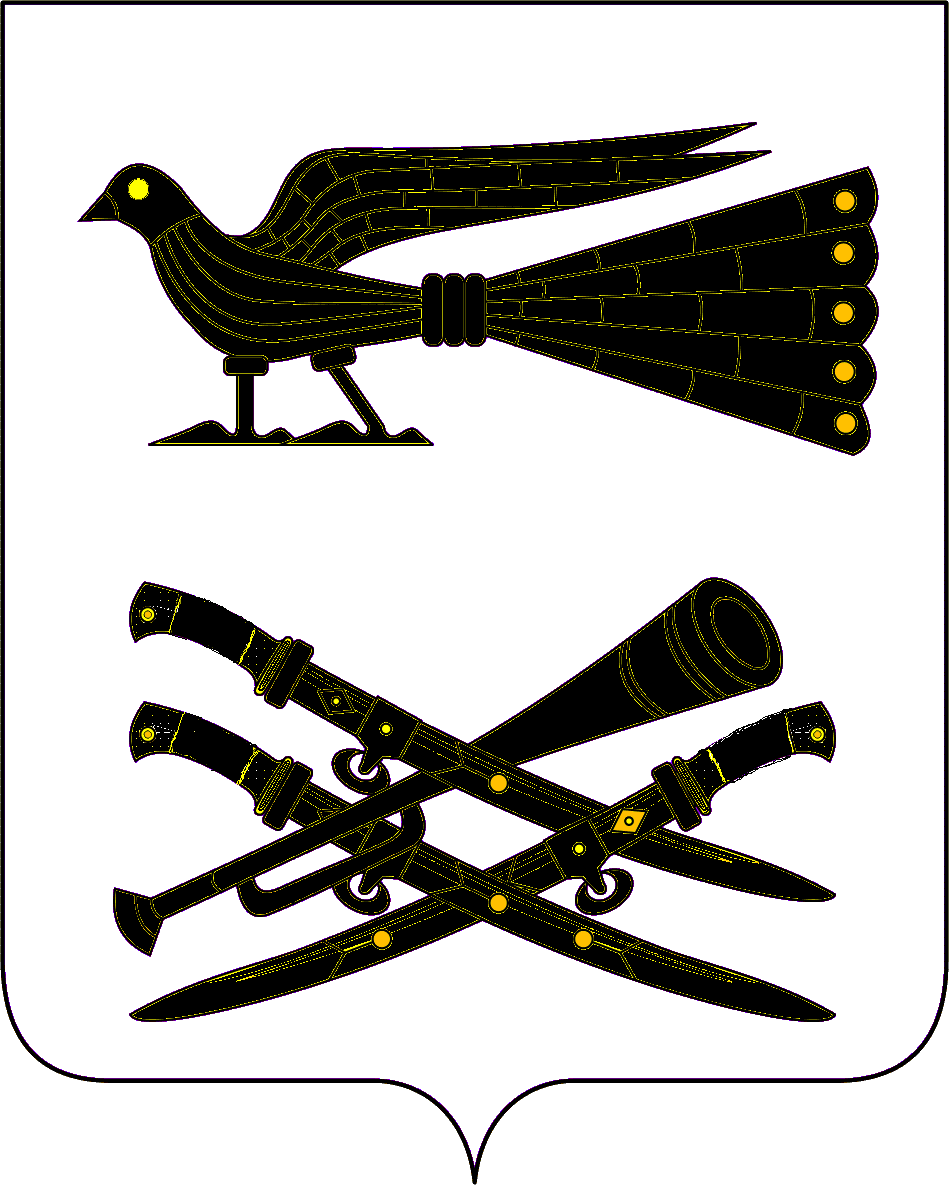 П О С Т А Н О В Л Е Н И Е ГЛАВЫ РАЗДОЛЬНЕНСКОГО СЕЛЬСКОГО ПОСЕЛЕНИЯ КОРЕНОВСКОГО РАЙОНАот 16.03.2009									                             № 32ст. РаздольнаяО плане привлечения сил средств подразделений пожарной охраны для тушения пожаров в Раздольненском сельском  поселении	В соответствии со статьей 22 Федерального Закона                                              от 21 декабря      1994 года № 69-ФЗ «О пожарной безопасности», Приказа МЧС РФ  от 5 мая 2008 года  № 240,  законом   Краснодарского    края                                 от 31 марта 2000 года № 250-КЗ «О пожарной безопасности» и в целях совершенствования организации тушения пожаров и проведения аварийно-спасательных работ на территории Раздольненского сельского поселения                   п о с т а н о в л я ю:             1. Утвердить прилагаемый план привлечения сил и средств подразделений пожарной охраны для тушения пожаров в Раздольненском сельском поселении (Приложение 1).            2. Утвердить описание границ Раздольненского сельского поселения для выезда подразделений 23 ОФПС по Краснодарскому краю (Приложение 2).            3. Утвердить перечень особо-важных пожароопасных объектов на территории МО Раздольненское сельское поселение (Приложение 3).             4 .Утвердить сведения об объектах с массовым пребыванием людей на территории МО Раздольненское сельское поселение (Приложение 4).            5. Утвердить порядок выезда на пожары должностных лиц администрации Раздольненского сельского поселения и участковых уполномоченных (Приложение 5).            6. Утвердить инструкцию о порядке привлечения техники, приспособленной для тушения пожаров и проведения аварийно-спасательных работ (Приложение № 6).           7. Утвердить информацию о безводных участках с АХОВ, зданиях повышенной этажности на территории Раздольненского сельского поселения на которые выезжают АСФ МО Кореновский район (Приложение 7).           8. Постановление вступает в силу со дня его подписания. Глава Раздольненскогосельского поселения Кореновского района   							               А.Н.ЕригинПроект подготовлен и внесен:Общим отделом администрацииРаздольненского сельского поселенияНачальник общего отдела   					               Л.И.Шевлякова							16.03.2009«Согласовано»                                                                                                                 			       ПРИЛОЖЕНИЕ № 1Начльник 23 ОФПС            										  к постановлению главы Раздольненскогопо Краснодарскому краю                                                                                                                          сельского поселения подполковник вн.службы                                                                                                                        Кореновского района                                                                                                                                                                        от 16.03.2009 №  32_________________В.Ю.Дымченко                                                                                                                                                                                                                                                                                                                                                                                 П Л А Нпривлечения сил и средств подразделений пожарной охраны для тушения пожаров в Раздольненском сельском поселении        ПРИЛОЖЕНИЕ  № 2к постановлению главы    Раздольненского сельского поселения     Кореновского района                                                                                                                                                                              16.03.2009 №  32Описание территориальных границ Раздольненского сельского поселения  для выезда подразделений 23 ОФПС по Краснодарскому краю            Раздольненское сельское поселение расположено в Кореновском районе Краснодарского края с востока граничит с Усть-Лабинским районом, с юга с хутором Свободным Усть-Лабинского райна, с запада с хутором Казачим, Кореновского района и с севера с городом Кореновском.         Площадь  территории, Раздольненского сельского поселения составляет 9132000 м.кв. на которой расположены два населенных пункта: станица Раздольная и хутор Верхний. Протяженностью с востока на запад составляет 15 километров. На территории поселения проживает 3832 человека.         По территории поселения протекает   река: Кирпили.         Административный состав района: Агрообъеденение «Кубань» ПУ «Север» сельскохозяйственный объект -1,  магазины - 10, медицинских учреждений -2, учебное заведение- 1. Дороги, связывающие поселение с районным центром с  твердым покрытием являются проезжими для всех видов транспорта.Господствующее направление ветров: юго-западное и северо-восточное со скоростью в 25-30 км/час.Район выезда пожарных частей 23 ОФПС :		Применение сил и средств подразделений пожарной охраны осуществляется:- в пределах границ поселения согласно плану применения сил и средств подразделений пожарной охраны и оперативно-тактической обстановке, складывающийся на пожаре.Глава Раздольненского сельского поселения                                                                  									А.Н. Еригин        ПРИЛОЖЕНИЕ  № 3к постановлению главы    Раздольненского сельского поселения     Кореновского района                                                                        16.03.2009 №  32	                                                                                                                                                                                                                    ПЕРЕЧЕНЬособо-важных пожароопасных объектов на территории МО Раздольненское сельское поселение На территории МО Раздольненское сельское поселение критически-важных объектов для национальной безопасности страны и особо-ценных объектов культурного наследия народов Российской Федерации нет.Глава Раздольненского сельского поселения                                                                                                                                                    А.Н.Еригин       ПРИЛОЖЕНИЕ  № 4к постановлению главы    Раздольненского сельского поселения     Кореновского района                                                                                                                                                                              16.03.2009 №  32СВЕДЕНИЯ об объектах с массовым  пребыванием людей на территории МО Раздольненское сельское поселениеГлава Раздольненского сельского поселения                                                                                                                                                        А.Н.Еригин       ПРИЛОЖЕНИЕ  № 5к постановлению главы    Раздольненского сельского поселения     Кореновского района                                                                                                                                                                              16.03.2009 №  32Порядок выезда на пожары должностных лиц, администрации Раздольненского сельского поселения и участковых уполномоченных милиции	Глава Раздольненского сельского поселения выезжает на все ЧС и пожары:- на объектах, критически важных для национальной безопасности Российской Федерации, объектах федеральной собственности, других особо важных пожароопасных объектах, особо ценных объектах культурного наследия России, при проведении мероприятий федерального уровня с массовым сосредоточением людей;- с гибелью людей независимо от количества погибших, а также с травмированными 2 и более человек;- на объектах с массовым пребыванием людей;- при объявлении повышенного номера вызова;- на объектах с оборотом АХОВ, энергетических объектах, магистральных нефте– и газопроводах;- на  авиационные и автомобильные катастрофы, сопровождающиеся пожаром или угрозой его возникновения или повлекшие гибель 3–х и более человек;Старшие участковые уполномоченные милиции ОВД по Кореновскому району (Леонов П.П. и Назаренко О.М.) выезжают на все учётные пожары и загорания.Глава Раздольненского сельского поселения                                                                                                                                                                 А.Н.Еригин                                                                                                         ПРИЛОЖЕНИЕ № 6                                                                                                      к  постановлению главы                                                                                         Раздольненского сельского поселения                                                                                                           от 16.03.2009 №  32Инструкцияо порядке привлечения техники, приспособленной для тушения пожарови проведения аварийно-спасательных работ	При пожарах в безводных районах, горении хлебных массивов, грубых кормов, при угрозе принятия пожаром больших размеров и недостатке техники пожарной охраны по решению РТП задействуется техника приспособленная для подачи воды (водовозные автомобили) из «Агрообъедение «Кубань» ПУ «Север». Привлечение этой техники по телефонам предприятия  производит направление указанной техники в район ликвидации ЧС.Глава Раздольненского сельского поселения                                                                                             А.Н.Еригин                                                                                                          ПРИЛОЖЕНИЕ № 7                                                                                    к постановлению главы                                                                                        Раздольненского сельского поселения                                                                                                          Кореновского района                                                                                                            от 16.03.2009  № 32ИНФОРМАЦИЯО безводных участках объектов с АХОВ, здания повышенной этажности на территории  Разольненского  сельского поселения, на которые выезжают АСФ МО Кореновский район .         На территории Раздольненского сельского поселения безводных участков и объектов,  зданий повышенной этажности  нет.Глава Раздольненскогосельского поселения                                                                                  А.Н.Еригин№п/пНаименованиемуниципальных образованийПодразделения пожарной охраны привлекаемые к тушению пожараСпособ вызова (  телефон и др.)Расстояние до населённо-го пункта, км.Номер (ранг) пожара, по которому привлекаются силы и средства соседних муниципальных образованийНомер (ранг) пожара, по которому привлекаются силы и средства соседних муниципальных образованийНомер (ранг) пожара, по которому привлекаются силы и средства соседних муниципальных образованийНомер (ранг) пожара, по которому привлекаются силы и средства соседних муниципальных образованийДополнительные силы№п/пНаименованиемуниципальных образованийПодразделения пожарной охраны привлекаемые к тушению пожараСпособ вызова (  телефон и др.)Расстояние до населённо-го пункта, км.Вызов № 1Вызов № 1Вызов № 2Вызов № 2Дополнительные силы№п/пНаименованиемуниципальных образованийПодразделения пожарной охраны привлекаемые к тушению пожараСпособ вызова (  телефон и др.)Расстояние до населённо-го пункта, км.Привлекаемое подразделениеРасчётное время прибытияПривлекаемое подразделениеРасчётное время прибытияДополнительные силы123456789101Раздольненское МО104-ПЧ886142-3870112-25АЦ -40 (131)16-331Раздольненское МО103-ПЧ886142-0115-25АЦП 5/6 -4020-33АЦП 5/6–4020-33АЛ -30 (131)АЦ-40 (133)Г1УАЗ-3962591Раздольненское МО164-ПЧ 886142-6620140-50АЦ -40 (130)53-671Раздольненское МО172-ПЧ 886142-7150517-27АЦ -40 (131)23-361Раздольненское МОФилиал «Кореновский АСО» ГУ КК «Кубань – Спас»886142-5050110-14АСА13-171Раздольненское МОВПО ЗАО «Кубань» (к)886142-2510135-45ГАЗ-5247-601Раздольненское МОПЧ-114Опорный пункт886157-7358536-46АЦ-40(130)48-611Раздольненское МОПЧ-88Опорный пункт886157-43892105-115АЦ-40(130)140-153№п/пНаименование подразделенияОписание района охраныРасстояние от ПЧ (км)104-ПЧ г. Кореновска(1 ед.техники, 4 человека)1. МО «Раздольненское сельское поселение»:- ст. Раздольная; - х. Верхний;              8-1111-13№ п/п Наименование Потенции-ально опасного объектаНаименование Потенции-ально опасного объектаМесто нахождения ПОО (адрес, телефон, факс)Эксплуатирующая организация, ведомственная принадлежность(адрес, телефон, факс)Вид опасностиНаиме-нование опасно-го веществаКоличество опасного вещества (тонн)Характеристики ПОО, необходимые для определения класса опасностиХарактеристики ПОО, необходимые для определения класса опасностиХарактеристики ПОО, необходимые для определения класса опасностиХарактеристики ПОО, необходимые для определения класса опасностиКласс опасности№ п/п Наименование Потенции-ально опасного объектаНаименование Потенции-ально опасного объектаМесто нахождения ПОО (адрес, телефон, факс)Эксплуатирующая организация, ведомственная принадлежность(адрес, телефон, факс)Вид опасностиНаиме-нование опасно-го веществаКоличество опасного вещества (тонн)Количество пострадавших при ЧСРазмер материального ущерба при ЧСРазмер материального ущерба при ЧСЗона ЧСКласс опасности122345678991011Объекты, входившие в перечень ПОО Краснодарского края в 2007 годуОбъекты, входившие в перечень ПОО Краснодарского края в 2007 годуОбъекты, входившие в перечень ПОО Краснодарского края в 2007 годуОбъекты, входившие в перечень ПОО Краснодарского края в 2007 годуОбъекты, входившие в перечень ПОО Краснодарского края в 2007 годуОбъекты, входившие в перечень ПОО Краснодарского края в 2007 годуОбъекты, входившие в перечень ПОО Краснодарского края в 2007 годуОбъекты, входившие в перечень ПОО Краснодарского края в 2007 годуОбъекты, входившие в перечень ПОО Краснодарского края в 2007 годуОбъекты, входившие в перечень ПОО Краснодарского края в 2007 годуОбъекты, входившие в перечень ПОО Краснодарского края в 2007 годуОбъекты, входившие в перечень ПОО Краснодарского края в 2007 годуОбъекты, входившие в перечень ПОО Краснодарского края в 2007 году0101Ведомственная нефтебазаКраснодарский край.,Коре-новский  район,ст.Раздоль-ная,ул.Аптекарская 1тел.21-3-31ПО «Север»ПВОнефтепродукты500Договорс проект-комплексДоговорс проект-комплекс4№ п/пНаименование объектов с массовым пребыванием людейАдресПрикрытие пожарными подразделениямиПрикрытие пожарными подразделениямиПрикрытие пожарными подразделениямиПрикрытие пожарными подразделениямиПрикрытие пожарными подразделениямиПрикрытие пожарными подразделениямиПрикрытие пожарными подразделениямиПрикрытие пожарными подразделениямиПрикрытие пожарными подразделениямиПрикрытие пожарными подразделениямиПрикрытие пожарными подразделениямиПрикрытие пожарными подразделениямиПрикрытие пожарными подразделениямиПрикрытие пожарными подразделениямиПрикрытие пожарными подразделениямиВодоснабжениеВодоснабжениеВодоснабжение№ п/пНаименование объектов с массовым пребыванием людейАдресУда-лён-ность от ПЧ, кмУда-лён-ность от ПЧ, кмНаиме-нование подраз-деления Наиме-нование подраз-деления Наиме-нование подраз-деления Вид ПО Вид ПО Вид ПО Техника в б/р (с маркировкой)Техника в б/р (с маркировкой)Техника в б/р (с маркировкой)Техника в б/р (с маркировкой)Техника в б/р (с маркировкой)Техника в б/р (с маркировкой)л/сПГПГПВ№ п/пНаименование объектов с массовым пребыванием людейАдресУда-лён-ность от ПЧ, кмУда-лён-ность от ПЧ, кмНаиме-нование подраз-деления Наиме-нование подраз-деления Наиме-нование подраз-деления Вид ПО Вид ПО Вид ПО основосновспецвспомвспомвспомл/сПГПГПВ1234455566677899910111112Учебные заведенияУчебные заведенияУчебные заведенияУчебные заведенияУчебные заведенияУчебные заведенияУчебные заведенияУчебные заведенияУчебные заведенияУчебные заведенияУчебные заведенияУчебные заведенияУчебные заведенияУчебные заведенияУчебные заведенияУчебные заведенияУчебные заведенияУчебные заведенияУчебные заведенияУчебные заведенияУчебные заведения01СОШ №-4ст.Раздольнаяул.Советская 1262-11-2613ПЧ-104ПЧ-104ПЧ-104ФПСФПСФПСАЦ-40(131)АЦ-40(131)АЦ-40(131)---4411-01СОШ №-402КДЦст.Раздольнаяул.Фрунзе 362-11-7411ПЧ-104ПЧ-104ПЧ-104ФПСФПСФПСАЦ-40(131)АЦ-40(131)АЦ-40(131)---4411-ИТОГО – 2 объектаИТОГО – 2 объектаИТОГО – 2 объектаИТОГО – 2 объектаИТОГО – 2 объектаИТОГО – 2 объектаИТОГО – 2 объектаИТОГО – 2 объектаИТОГО – 2 объектаИТОГО – 2 объектаИТОГО – 2 объектаИТОГО – 2 объектаИТОГО – 2 объектаИТОГО – 2 объектаИТОГО – 2 объектаИТОГО – 2 объектаИТОГО – 2 объектаИТОГО – 2 объектаИТОГО – 2 объектаИТОГО – 2 объектаИТОГО – 2 объекта